лавная страница | Карта портала |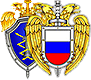 Официальный интернет-порталправовой информацииГосударственная система правовой информацииВы зашли как Гость. Войдите или зарегистрируйтесь.7 сентября 2016 года, среда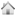 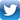 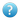 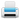 Официальное опубликование правовых актов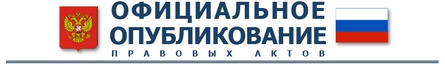 осуществляется на портале в соответствии с Федеральным  законом от 21 октября 2011 г. № 289-ФЗ , Федеральным законом от 25 декабря 2012 г. № 254-ФЗ , Указом Президента Российской Федерации от 2 февраля 2013 г. № 88, Указом Президента Российской Федерации от 14 октября 2014 г. № 668 и Указом Президента Российской Федерации от 2 апреля 2014 г. № 198. Переход на страницу официального опубликования Информационно-правовая система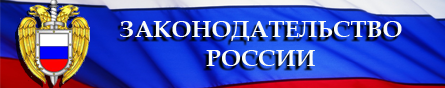 Свидетельcтво о регистрации СМИ № ФС77-53715Новые поступления законодательства Российской ФедерацииНовые поступления законодательства Российской Федерации в эталонный банк данных правовой информацииУказ Президента Российской Федерации от 01.09.2016"О признании утратившими силу некоторых указов Президента Российской Федерации в связи с принятием резолюции Совета Безопасности ООН 2288 от 25 мая 2016 г."Указ Президента Российской Федерации от 01.09.2016"О внесении изменений в состав Комиссии при Президенте Российской Федерации по вопросам государственной службы и резерва управленческих кадров, утверждённый Указом Президента Российской Федерации ...Указ Президента Российской Федерации от 01.09.2016"О внесении изменений в состав Российского организационного комитета "Победа", утверждённый Указом Президента Российской Федерации от 21 августа 2012 г. ...Новые поступления законодательства Российской ФедерацииRSS каналыПоиск информацииНачало формыКонец формыКонституция Российской Федерации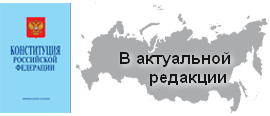 Вниманию федеральных органов исполнительной власти!1 января 2016 года вступил в силу п. 4 Указа Президента Российской Федерации от 14 октября 2014 г. № 668...Новости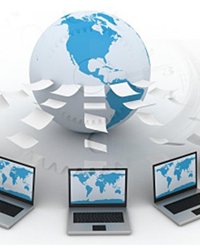 Новые абоненты ГСПИ6 сентября 2016 годаО плане мониторинга правоприменения в Российской Федерации на 2017 год25 августа 2016 годаОб определении цены контракта на закупку услуг по предоставлению права на доступ к информации, содержащейся в ...12 августа 2016 годаПоследние новости | Архив новостейКалендарьВсе событияВниманию посетителей Официального интернет-портала правовой информации!Официальное опубликование на Портале осуществляется только в разделе «Официальное опубликование правовых актов»подробнееГосударственная система правовой информации.Официальный интернет-портал правовой информации. 2005-2016 гг.Свидетельство о регистрации СМИ № ФС77-47467        Электронный паспорт ФГИС № ФС77110096   Официальный баннер портала | Карта портала | Контакты | Ссылки | О порталеОпубликованиеЗаконодательство РоссииНовые поступления законодательстваПЦПИИнформация»УЦОбратная связь»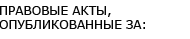 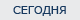 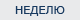 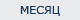 «Сентябрь, 2016 годаСентябрь, 2016 годаСентябрь, 2016 годаСентябрь, 2016 годаСентябрь, 2016 года»ПнВтСрЧтПтСбВс123456789101112131415161718192021222324252627282930 ПрезидентРоссийской Федерации 
Документы ПравительствоРоссийской ФедерацииНовости Совет ФедерацииНовости по законопроектамГосударственная ДумаНовости по законопроектамРоссийская ГазетаДокументы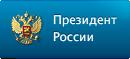 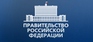 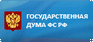 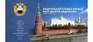 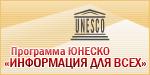 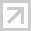 